Amelia Delma (Amacher) GirodJanuary 4, 1900 – March 21, 1928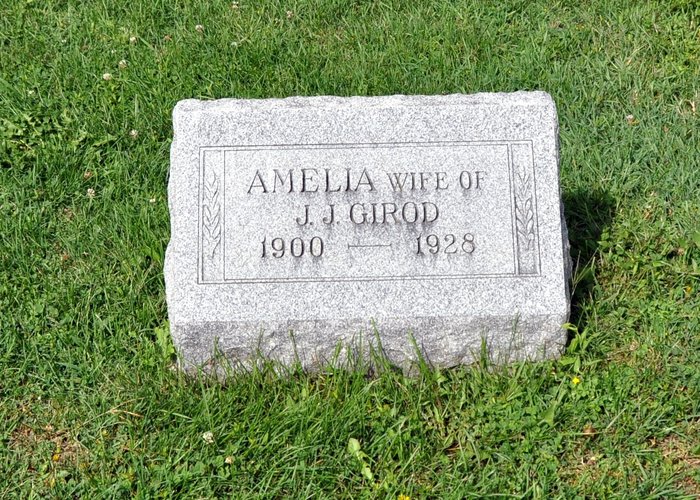 DEATH CLAIMS YOUNG MOTHER
Mrs. Amelia Delma Girod, 27, Dies At Home In Blue Creek TownshipBerne, Ind., March 21 –    Mrs. Amelia Delma Girod, 27, died of tuberculosis, at her home in Blue Creek Township, about one mile east of Salem, at 6 o'clock this morning, Wednesday, March 21, 1928. Her illness covered a period of seven years, the last three years of which she was confined to her bed. 
  Mrs. Amelia Delma Girod was the daughter of Christian and Mary Amacher and was born January 4, 1900.    She is survived by one son, Delmar Dale, aged 9 years, her husband, Jesse J. Girod, and her mother, Mrs. Mary Amacher Moser, of Kirkland Township. One sister, Mrs. William Fuchs, resides near Decatur, and a brother Victor Amacher, resides in Kirkland Township. Two sisters and her father preceded her in death. 
   Funeral services will be held Friday afternoon at 1 o'clock at the home and at 2 o'clock at the St. Luke's Reformed Church, one-half mile north of Honduras. The Rev. Otto Scherry will officiate at the obsequies. Burial will be made in the St. Luke's Reformed Church Cemetery. 
Decatur Daily Democrat, Adams County, IN; March 21, 1928Note:  Indiana death certificate lists birth as 12/4/1900 and middle name as Selma